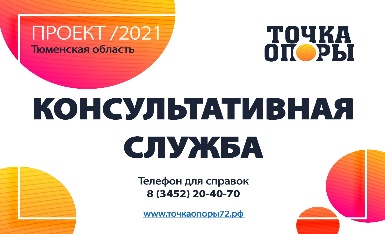 Уважаемые родители, если у Вас возникли вопросы по воспитанию, обучению, развитию детей Вы можете обратиться для решения возникшей проблемы к нашим консультантам в любой удобной для вас форме (очно, по телефону, E-mail):- непосредственно к нашим специалистам (см. вкладку «Консультационные пункты реализации Федерального проекта «Поддержка семей, имеющих детей» национального проекта «Образование» в рамках деятельности Региональной службы психолого-педагогической, методической и консультативной помощи гражданам, имеющим детей  «Точка опоры» в образовательных учреждениях Голышмановского городского округа);- муниципальному супервизору, кураторам проекта в образовательных организациях (руководителям координационных советов) (см. вкладку «Кураторы реализации Федерального проекта «Поддержка семей, имеющих детей» национального проекта «Образование» в рамках деятельности Региональной службы психолого-педагогической, методической и консультативной помощи гражданам, имеющим детей  «Точка опоры» в образовательных организациях Голышмановского городского округа»);Специалист либо сам проведет консультацию в рамках своей компетенции, либо поможет Вам найти консультанта, компетентного в решении волнующих Вас вопросов. Оценить качество оказываемой помощи вы можете на федеральном портале информационно-просветительской поддержки родителей «Растимдетей.рф». Пусть Ваша семья будет счастливой!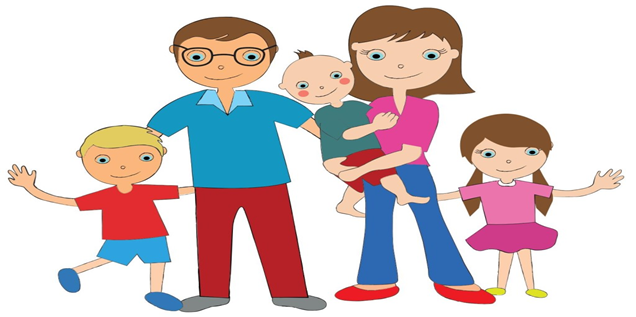 